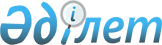 Об утверждении Правил оценки особых образовательных потребностейПриказ Министра образования и науки Республики Казахстан от 12 января 2022 года № 4. Зарегистрирован в Министерстве юстиции Республики Казахстан 24 января 2022 года № 26618.       В соответствии с подпунктом 11-4) статьи 5 Закона Республики Казахстан "Об образовании" ПРИКАЗЫВАЮ:       1. Утвердить Правила оценки особых образовательных потребностей согласно приложению к настоящему приказу.      2. Комитету дошкольного и среднего образования Министерства образования и науки Республики Казахстан в установленном законодательством Республики Казахстан порядке обеспечить:      1) государственную регистрацию настоящего приказа в Министерстве юстиции Республики Казахстан;      2) размещение настоящего приказа на интернет-ресурсе Министерства образования и науки Республики Казахстан после его официального опубликования;      3) в течение десяти рабочих дней после государственной регистрации настоящего приказа представление в Юридический департамент Министерства образования и науки Республики Казахстан сведений об исполнении мероприятий, предусмотренных подпунктами 1) и 2) настоящего пункта.      3. Контроль за исполнением настоящего приказа возложить на курирующего вице-министра образования и науки Республики Казахстан.      4. Настоящий приказ вводится в действие после дня его первого официального опубликования. Правила оценки особых образовательных потребностей Глава 1. Общее положение       1. Настоящие Правила оценки особых образовательных потребностей (далее – Правила) разработаны в соответствии подпунктом 11-4) статьи 5 Закона Республики Казахстан "Об образовании" и определяет порядок оценки особых образовательных потребностей.      2. В настоящих Правилах используются следующие понятия:      1) специальные условия для получения образования – условия, включающие учебные, а также специальные, индивидуально-развивающие и коррекционно-развивающие программы и методы обучения, технические, учебные и иные средства, среду жизнедеятельности, психолого-педагогическое сопровождение, медицинские, социальные и иные услуги, без которых невозможно освоение образовательных программ лицами (детьми) с особыми образовательными потребностями, а также детьми с ограниченными возможностями";      2) лица (дети) с особыми образовательными потребностями – лица (дети), которые испытывают постоянные или временные потребности в специальных условиях для получения образования соответствующего уровня и дополнительного образования;      3) оценка особых образовательных потребностей – определение необходимых специальных условий для получения образования;      4) ребенок (дети) с ограниченными возможностями – ребенок (дети) до восемнадцати лет с физическими и (или) психическими недостатками, имеющий ограничение жизнедеятельности, обусловленное врожденными, наследственными, приобретенными заболеваниями или последствиями травм, подтвержденными в установленном порядке. Глава 2. Порядок оценки особых образовательных потребностей      3. Оценка особых образовательных потребностей у лиц (детей) осуществляется в дошкольных организациях и организациях среднего образования и психолого-медико-педагогических консультациях (далее – ПМПК).      4. Порядок оценки особых образовательных потребностей в организациях образования включает следующее:      1) выявление учителем (воспитателем) в ходе учебно-воспитательного процесса лиц (детей) с особыми образовательными потребностями, с использованием наблюдения социально-эмоционального благополучия и особенностей учебно-познавательной деятельности каждого обучающегося (воспитанника), а также критериальной оценки достижений обучающихся (воспитанников);      2) углубленное обследование и оценка особых образовательных потребностей детей с трудностями обучения специалистами психолого-педагогического сопровождения с согласия родителей (законных представителей);      3) оценку особых образовательных потребностей в ПМПК специалистами психолого-педагогического сопровождения организации образования по результатам углубленного обследования детей с выраженными трудностями обучения;      4) междисциплинарную командную оценку особых образовательных потребностей детей в кабинетах психолого-педагогической коррекции и реабилитационных центрах.      5. Порядок оценки особых образовательных потребностей в ПМПК включает следующее:      1) оценку особых образовательных потребностей у детей по инициативе родителей (законных представителей), по рекомендации организаций образования в ПМПК. ПМПК на основе углубленного обследования и оценки особых образовательных потребностей определяет объем, виды услуг.      2) повторную оценку особых образовательных потребностей в ПМПК по инициативе родителей (законных представителей) или запросу организаций образования на основании решения службы психолого-педагогического сопровождения об оценке особых образовательных потребностей.      6. Порядок оценки образовательных потребностей осуществляется в зависимости от причин трудностей обучения, которые выделяют две группы детей с особыми образовательными потребностями.      7. В зависимости от причин трудностей обучения первая группа включает детей с трудностями усвоения отдельных учебных навыков вследствие недостаточности психических функций (умственной работоспособности, восприятия, внимания, памяти), а также детей с ограниченными возможностями:      1) нарушениями слуха (неслышащие и слабослышащие при средней потере слуха в речевой области от 40 до 80 децибел, в том числе дети после кохлеарной имплантации) с общим речевым недоразвитием 1-3 уровня;      2) нарушениями зрения (незрячие – с полным отсутствием зрительных ощущений, с светоощущением или остаточным зрением до 0,04 на лучше видящем глазу с коррекцией очками и слабовидящие – с остротой зрения от 0,05 до 0,4 на лучше видящем глазу с коррекцией очками);      3) нарушениями интеллекта (с умственной отсталостью);      4) задержкой психического развития;      5) нарушениями речи (с общим недоразвитием речи 1-3 уровня, фонетико-фонематическим недоразвитием речи, ринолалией, дизартрией, тяжелым заиканием, нарушениями письменной речи (дислексией, дисграфией);      6) нарушениями опорно-двигательного аппарата;      7) эмоционально-волевыми расстройствами (нарушениями общения и социального взаимодействия (аутизмом), нарушениями и трудностями поведения);      8) со сложными (сочетанными) нарушениями.      8. В зависимости от причин трудностей обучения вторая группа включает детей, не имеющих нарушений умственного и физического развития, особые образовательные потребности которых, обусловлены социально-психологическими и факторами, препятствующими их включению в образовательный процесс:      1) с микросоциальной и педагогической запущенностью, воспитывающиеся в семьях из категорий социально уязвимых слоев населения;      2) испытывающие трудности в адаптации к местному социуму (беженцы, мигранты, кандасы);      3) дети с инвалидностью.      9. Для первой группы детей, трудности обучения которых обусловлены ограниченными возможностями развития, проводится оценка образовательных потребностей для определения потребности в:      1) изменений (адаптаций) учебного плана и учебных программ;      2) изменений способов и критериев оценивания результатов обучения;      3) использований вариативных, специальных и альтернативных методов обучения, в том числе основанных на принципах прикладного анализа поведения;      4) подборе учебников и учебно-методических комплексов (далее – УМК), подготовка индивидуальных учебных материалов;      5) специальной психолого-педагогической поддержке педагога-психолога, специального педагога (в том числе олигофренопедагога, сурдопедагога, тифлопедагога, логопеда (учитель-логопед), педагога-ассистента (на постоянной или на временной основе – до формирования способности ребенка учиться самостоятельно в классе (группе);      6) выборе программы обучения (общеобразовательная, специальная);      7) созданий безбарьерной среды и адаптаций учебного места;      8) обеспечений компенсаторными и техническими средствами;      9) сопровождений социального педагога;       10) услуге индивидуального помощника для детей с инвалидностью, имеющих затруднения в передвижении, предоставляемом в соответствии с приказом Министра здравоохранения и социального развития Республики Казахстан от 30 января 2015 года № 44 "Об утверждении Правил проведения медико-социальной экспертизы" (зарегистрирован в Реестре государственной регистрации нормативных правовых актов под № 10589).       10. Основанием для удовлетворения выявленных образовательных потребностей детей первой группы является заключение и рекомендации ПМПК в соответствии с приказом Министра образования и науки Республики Казахстан от 30 октября 2018 года № 595 "Об утверждении Типовых правил деятельности организаций образования соответствующих типов" (зарегистрирован в Реестре государственной регистрации нормативных правовых актов под № 17657), решение службы психолого-педагогического сопровождения и (или) педагогического совета организации образования.      11. Для детей второй группы проводится оценка образовательных потребностей для определения потребности в:      1) индивидуальном подходе в обучении без изменения учебного плана и учебных программ;      2) организаций дополнительных занятий за счет вариативного компонента типового учебного плана;      3) адаптаций учебного места;      4) поддержке школьного психолога;      5) поддержке социального педагога.      12. Основанием для удовлетворения выявленных образовательных потребностей детей второй группы является решение службы психолого-педагогического сопровождения и (или) педагогического совета организации образования.© 2012. РГП на ПХВ «Институт законодательства и правовой информации Республики Казахстан» Министерства юстиции Республики КазахстанЕрекше білім беру қажеттіліктерін бағалау қағидаларын бекіту туралыҚазақстан Республикасы Білім және ғылым министрінің 2022 жылғы 12 қаңтардағы № 4 бұйрығы. Қазақстан Республикасының Әділет министрлігінде 2022 жылғы 24 қаңтарда № 26618 болып тіркелді       "Білім туралы" Қазақстан Республикасының Заңының 5-бабы 11-4) тармақшасына сәйкес БҰЙЫРАМЫН:       1. Осы бұйрыққа қоса берілген қосымшаға сәйкес Ерекше білім беру қажеттіліктерін бағалау қағидалары бекітілсін.      2. Қазақстан Республикасы Білім және ғылым министрлігінің Мектепке дейінгі және орта білім беру комитеті Қазақстан Республикасының заңнамасында белгіленген тәртіппен:      1) осы бұйрықтың Қазақстан Республикасы Әділет министрлігінде мемлекеттік тіркелуін;      2) осы бұйрық ресми жарияланғаннан кейін оны Қазақстан Республикасы Білім және ғылым министрлігінің интернет-ресурсында орналастыруды;      3) осы бұйрық мемлекеттік тіркеуден өткеннен кейін он жұмыс күні ішінде Қазақстан Республикасы Білім және ғылым министрлігінің Заң департаментіне осы тармақтың 1) және 2) тармақшаларында көзделген іс-шаралардың орындалуы туралы мәліметтерді ұсынуды қамтамасыз етсін.      3. Осы бұйрықтың орындалуын бақылау жетекшілік ететін Қазақстан Республикасының Білім және ғылым вице-министріне жүктелсін.      4. Осы бұйрық алғашқы ресми жарияланған күнінен кейін күнтізбелік он күн өткен соң қолданысқа енгізіледі. Ерекше білім беру қажеттіліктерін бағалау қағидалары 1-тарау. Жалпы ережелер       1. Ерекше білім беру қажеттіліктерді бағалаудың осы қағидалары (бұдан әрі – Қағидалар) "Білім туралы" Қазақстан Республикасының Заңы 5-бабының 11-4) тармақшасына сәйкес әзірленді және ерекше білім беру қажеттіліктерді бағалаудың тәртібін анықтайыды.      2. Осы Қағидаларда мынадай ұғымдар пайдаланылады:      1) білім алу үшін арнаулы жағдайлар – ерекше білім беруді қажет ететін адамдардың (балалардың), сондай-ақ мүмкіндігі шектеулі балалардың оларсыз білім беру бағдарламаларын меңгеруі мүмкін болмайтын, оқу, сондай-ақ арнаулы, жеке дамыту мен түзеу-дамыту бағдарламаларын және оқыту әдістерін, техникалық, оқу және өзге де құралдарды, тыныс-тіршілік ортасын, психологиялық-педагогикалық қолдап отыруды, медициналық, әлеуметтік және өзге де көрсетілетін қызметтерді қамтитын жағдайлар;      2) ерекше білім беруді қажет ететін адамдар (балалар) – тиісті деңгейде білім алу және қосымша білім алу үшін арнаулы жағдайларға тұрақты немесе уақытша қажеттілік көріп жүрген адамдар (балалар);      3) ерекше білім беру қажеттіліктерін бағалау – білім алу үшін қажетті арнаулы жағдайларды айқындау;      4) мүмкіндігі шектеулі бала (балалар) – белгiленген тәртiппен расталған, туа бiткен, тұқым қуалаған, жүре пайда болған аурулардан немесе жарақаттардың салдарынан тiршiлiк етуi шектелген, дене және (немесе) психикалық кемiстiгi бар он сегiз жасқа дейiнгi бала (балалар). 2-тарау. Ерекше білім беру қажеттіліктерді бағалаудың тәртібі      3. Адамдардың (балалардың) ерекше білім берілуіне қажеттіліктерін бағалау мектепке дейінгі ұйымдарда және орта білім беру ұйымдарында және психологиялық-медициналық-педагогикалық консультацияларда (бұдан әрі – ПМПК) жүзеге асырылады.      4. Білім беру ұйымдарындағы ерекше білім беру қажеттіліктерін бағалау тәртібі келесіні қамтиды:      1) мұғалімнің (тәрбиешінің) әрбір білім алушының (тәрбиеленушінің) әлеуметтік-эмоционалдық әл-ауқатын және оқу-танымдық іс-әрекетінің ерекшеліктерін бақылауды, сондай-ақ білім алушылардың жетістіктерін критериалды бағалауды пайдалана отырып, оқу-тәрбие процесі барысында ерекше білім беруді қажет ететін балалардың анықтауын;      2) психологиялық-педагогикалық қолдау мамандардың ата-аналарының (заңды өкілдерінің) келісімімен оқыту қиындықтары бар балалардың ерекше білім берілуіне қажеттіліктерін тереңдете зерделеуін және бағалауын;      3) білім беру ұйымының психологиялық-педагогикалық қолдау мамандардың тереңдетілген тексеру нәтижелері бойынша оқыту қиындықтары бар балаларға ПМПК-ға ерекше білім беру қажеттіліктерін одан әрі бағалауын;      4) психологиялық-педагогикалық түзеу кабинеттерінде және оңалту орталықтарында балалардың ерекше білім беру қажеттіліктерін пәнаралық ұжымдық бағалауды.      5. ПМПК-да ерекше білім беру қажеттіліктерін бағалау тәртібі келесіні қамтиды:      1) ПМПК ата-аналардың (заңды өкілдердің) бастамасы бойынша, білім беру ұйымдарының ұсынымы бойынша балалардың ерекше білім берілуіне қажеттіліктерін бағалауды. ПМПК терең зерттеу және арнайы білім беру қажеттіліктерін бағалау негізінде қызметтердің көлемін, түрлерін анықтайды.      2) ата-аналардың (заңды өкілдердің) бастамасы бойынша немесе ерекше білім беру қажеттіліктерін қайта бағалау қажеттілігі туралы психологиялық-педагогикалық қолдау қызметінің шешімі негізінде білім беру ұйымдарының сұранысы бойынша ПМПК-дағы ерекше білім беру қажеттіліктерін қайта бағалауды.      6. Ерекше білім беруге қажеттіліктерді бағалау тәртібі ерекше білім беруге қажеттіліктері бар балалардың екі тобын айқындайтын оқу қиындықтарының себептеріне байланысты жүзеге асырылады.      7. Оқу қиындықтарының себептеріне байланысты бірінші топты әртүрлі психикалық функциялардың (ақы-ой әрекеті, қабылдау, зейін, есте сақтау) жеткіліксіздігінен мектептегі белгілі бір дағдыларды меңгеруде қиындықтары бар балалар, сондай-ақ даму мүмкіндігі шектеулі:      1) 1-3 деңгейдегі жалпы сөйлеу қабілеті дамымаған есту қабілеті зақымдалған (есту аймағында есту қабілеті орташа 40-тан 80 децибелге дейін естімейтін және нашар еститін, оның ішінде кохлеарлық имплантациядан кейінгі балалар);      2) көру қабілеті зақымдалған (көзі көрмейтіндер – көру сезімінің толық болмауымен, жақсы көретін көзге көзілдірік киюмен 0,04-ке дейін жарық сезуімен немесе қалдық көрумен және нашар көретін балалар – жақсы көретін көзге көзілдірік киюмен 0,05-тен 0,4-ке дейін көру өткірлігімен);      3) зердесі зақымдалған (ақыл-ой кемістігі бар);      4) психикалық дамуы тежелген;      5) сөйлеу қабілеті зақымдалған (1-3 деңгейдегі жалпы сөйлеу дамымаған, фонетикалық-фонематикалық сөйлеу дамымаған, ринолалия, дизартрия, ауыр тұтығу, жазбаша сөйлеу бұзылыстары бар (дислексия, дисграфия);      6) тірек-қимыл аппараты бұзылған;      7) эмоциялық-ерік бұзылыстары бар (қарым-қатынас және әлеуметтік өзара әрекеттесу бұзылыстарымен (аутизммен), мінез-құлық бұзылыстарымен және қиындықтарымен);      8) күрделі (біріктірілген) бұзылыстармен балалар кұрайды.      8. Екінші топқа ақыл-ой және физикалық дамуы бұзылмаған балалар кіреді, олардың ерекше білім беру қажеттіліктері олардың білім беру процесіне енуіне кедергі келтіретін әлеуметтік-психологиялық және басқа факторлармен анықталады:      1) әлеуметтік осал топтағы отбасыларда тәрбиеленетін, микроәлеуметтік және педагогикалық қараусыз қалған балалар;      2) жергілікті қоғамға бейімделуде қиындықтарға тап болған балалар (босқындар, мигранттар, қандастар);      3) мүгедектігі бар балалар.      9. Даму мүмкіндіктерінің шектелуіне байланысты оқу қиындықтары бар бірінші топ балалардың ерекше білім беру қажеттіліктерін бағалау келесі қажеттіліктерді анықтау үшін жүргізіледі:      1) оқу жоспары мен оқу бағдарламаларын өзгерту;      2) оқыту нәтижелерін бағалау тәсілдері мен критерийлерін өзгерту;      3) оқытудың вариативтік, арнайы және баламалы, оның ішінде мінез-құлықты қолданбалы талдау қағидаттарына негізделген әдістерін пайдалану;      4) оқулықтар мен оқу-әдістемелік кешендер (бұдан әрі – ОӘК) іріктеу, жеке оқу материалдарын дайындау;      5) педагог-психологты, арнайы педагогті (оның ішінде олигофренопедагог, сурдопедагог, тифлопедагог, логопед (логопед-мұғалім), педагог-ассистентті арнайы психологиялық-педагогикалық қолдау;      6) оқыту бағдарламасын таңдау (жалпы білім беретін, арнайы);      7) кедергісіз орта құру және оқу орнын бейімдеу;      8) компенсаторлық және техникалық құралдармен қамтамасыз ету;      9) әлеуметтік педагогті сүйемелдеу;      10) "Медициналық-әлеуметтік сараптама жүргізу қағидаларын бекіту туралы" Қазақстан Республикасы Денсаулық сақтау және әлеуметтік даму министрінің 2015 жылғы 30 қаңтардағы № 44 бұйрығына (нормативтік құқықтық актілерді мемлекеттік тіркеу тізілімінде № 10589 болып тіркелген) сәйкес жүріп-тұруы қиын мүгедектігі бар балаларға арналған жеке көмекшінің қызметі;       10. Бірінші топтағы балалардың ерекше білім берілуіне қажеттіліктерін қанағаттандыру үшін психологиялық-педагогикалық қолдау қызметінің, (немесе) білім беру ұйымының педагогикалық кеңесінің шешімі және "Тиісті үлгідегі білім беру ұйымдары қызметінің үлгілік қағидаларын бекіту туралы" Қазақстан Республикасы Білім және ғылым министрінің 2018 жылғы 30 қазандағы № 595 бұйрығына (нормативтік құқықтық актілерді мемлекеттік тіркеу тізілімінде № 17657 болып тіркелген) сәйкес ПМПК қорытындысы мен ұсыныстары және негіз болып табылады.      11. Екінші топтағы балалардың ерекше білім беру қажеттіліктерін бағалау:      1) оқу жоспары мен оқу бағдарламаларын өзгертпей оқытуда жеке тәсілді қамтамасыз етуге;      2) үлгілік оқу жоспарының вариативтік компоненті есебінен қосымша сабақтарды ұйымдастыруға;      3) оқу орнын бейімдеуге;      4) мектеп психологтің қолдау;      5) әлеуметтік педагогтің қолдау қажеттіліктерін анықтау үшін жүргізіледі.      12. Екінші топтағы балалардың ерекше білім берілуіне қажеттіліктерін қанағаттандыру үшін психологиялық-педагогикалық қолдау қызметінің және (немесе) білім беру ұйымының педагогикалық кеңесінің шешімі негіз болып табылады.© 2012. Қазақстан Республикасы Әділет министрлігінің «Қазақстан Республикасының Заңнама және құқықтық ақпарат институты» ШЖҚ РМК      Министр образования инауки Республики Казахстан       Министр образования инауки Республики Казахстан А. АймагамбетовПриложение к приказу
Министра образования и науки
Республики Казахстан
от 12 января 2022 года № 4Приложение к приказу
Министра образования и науки
Республики Казахстан
от 12 января 2022 года № 4      Қазақстан Республикасының      Қазақстан Республикасының      Білім және ғылым министрі       Білім және ғылым министрі А. АймагамбетовҚазақстан РеспубликасыныңҚазақстан РеспубликасыныңҚазақстан РеспубликасыныңБілім және ғылым министріБілім және ғылым министріБілім және ғылым министрі2022 жылғы 12 қаңтардағы № 42022 жылғы 12 қаңтардағы № 42022 жылғы 12 қаңтардағы № 4бұйрығына қосымшабұйрығына қосымшабұйрығына қосымша